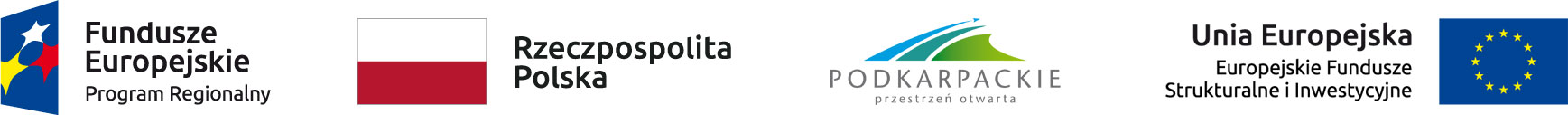 RAPORT ZE STANU REALIZACJI PODKARPACKIEJ TARCZY ANTYKRYZYSOWEJPodkarpacka Tarcza Antykryzysowa
około 1,8 mld zł  na walkę z COVID-19 i jej skutkami
(stan na 18 kwietnia 2021 r.)OBSZAR PRZEDSIĘBIORCZOŚCIOBSZAR ZDROWIAOBSZAR SPOŁECZNYOBSZAR EDUKACJI OBSZAR TURYSTYKI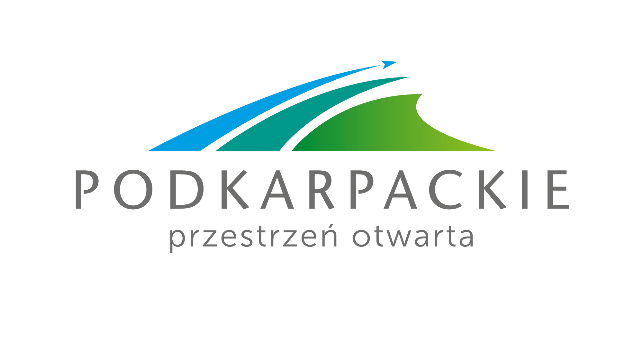 Kwiecień 2021Szanowni Państwo, 
w załączeniu przekazujemy raport z realizacji Podkarpackiej Tarczy Antykryzysowej w 2021 roku, która stanowi realne działania skierowane na najbardziej potrzebujące sektory, które wymagają pomocy na skutek pandemii, tj. zdrowie, pomoc społeczna, przedsiębiorczość, edukacja, turystyka.Z wyrazami szacunku,Władysław OrtylMarszałek Województwa Podkarpackiego OBSZAR PRZEDSIĘBIORCZOŚCI – 1,659 mln zł	5Wojewódzki Urząd Pracy w Rzeszowie oraz powiatowe urzędy pracy  w województwie podkarpackim – 1,393 mln zł	5Pożyczka płynnościowa – 220 mln zł	11Granty na kapitał obrotowy – 40 mln zł	11Pożyczka płynnościowa Podkarpackiego Funduszu Rozwoju – 6 mln zł	12Pożyczki płynnościowe dla MŚP	12OBSZAR ZDROWIA – 84,7 mln zł	13OBSZAR SPOŁECZNY – 21 mln zł	17OBSZAR EDUKACJI – 13,8 mln zł	18Realizacja czterech programów stypendialnych współfinansowanych  z funduszy Unii Europejskiej w ramach RPO WP 2014 – 2020 oraz trzech programów stypendialnych finansowanych z budżetu województwa podkarpackiego – 9 107 400,00 zł	18Wypożyczanie zdalne książek	20Realizacja cyklu projektów  „Lekcja: Enter - Podkarpacie Uczy Cyfrowo” – 658 146 zł	20„Lekcja: Enter – Podkarpacie Uczy Cyfrowo”	20Lekcja: Enter - Podkarpacie Uczy Cyfrowo (II)	21Realizacja projektu „Rozwijanie kompetencji kadry dydaktycznej w zakresie doradztwa edukacyjno-zawodowego (makroregion IV)” – 273 240,00 zł	21Realizacja projektu „Zdrowy styl życia - myślimy globalnie działamy lokalnie” – 99 088,00 zł	22Realizacja projektu „English4You” – 422 710,00 zł	23Realizacja projektu „Zdalny Nauczyciel = Zdalna Szkoła”– 154 375,00 zł	23Zadania związane z upowszechnianiem kultury fizycznej i sportu  w województwie podkarpackim – 2,9 mln	24OBSZAR TURYSTYKI 4,7 mln zł	26Dotacje celowe dla organizacji pozarządowych – konkurs na realizację zadań publicznych Województwa Podkarpackiego – 1,24 mln zł	26Ożywienie turystyczne, dzięki promocji walorów turystycznych regionu  3,1 mln zł	27Kampania promująca walory turystyczne województwa podkarpackiego na antenie ogólnopolskich stacji telewizyjnych wraz z produkcją spotów reklamowych	27Kampania promująca turystykę rowerową	27Ogólnopolska i międzynarodowa kampania w prasie turystycznej lub lifestylowej	27Ogólnopolska kampania promująca walory turystyczno – gospodarcze województwa podkarpackiego – 2 mln zł	28Opracowanie wydawnictw promujących walory gospodarczo-turystyczne województwa podkarpackiego – 215 tys. zł	28Działania strategiczne dla rozwoju turystyki województwa podkarpackiego – ok. 400 tys. zł	29Opracowanie Regionalnej Polityki Rowerowej oraz Programu rozwoju produktów turystyki rowerowej województwa podkarpackiego.	29Podkarpacką Tarczę Antykryzysową tworzą pakiety pomocowe realizowane w obrębie pięciu obszarów: OBSZAR PRZEDSIĘBIORCZOŚCI – 1,659 mln zł dla podkarpackich przedsiębiorców na utrzymanie zatrudnienia w firmach borykających się z trudnościami finansowymi i wsparcie rynku pracy, pomoc dla samozatrudnionych oraz pożyczki/granty dla przedsiębiorców, którzy na skutek pandemii ponieśli straty finansoweSamorząd Województwa (Regionalny Program Operacyjny Województwa Podkarpackiego) – 260 mln złWojewódzki Urząd Pracy w Rzeszowie oraz powiatowe urzędy pracy – 1, 393 mln złPodkarpacki Fundusz Rozwoju – 6 mln złOBSZAR ZDROWIA – 84,7 mln zł dla placówek medycznych na zakup sprzętu i wyposażenia niezbędnego do skutecznej walki z pandemiąŚrodki unijne – 70,8 mln złPodkarpaccy przedsiębiorcy (zakupy środków z darowizn) – 9,5 mln złBudżet państwa – 4,4 mln złOBSZAR SPOŁECZNY – 21 mln zł na pomoc dla podkarpackich placówek opieki całodobowejto środki unijne oraz środki z budżetu Samorządu Województwa oraz PFRONOBSZAR EDUKACJI – 13,8 mln zł na zakup szkoleń, technologii i sprzętu do zdalnego nauczania oraz wsparcie dzieci i młodzieży w zakresie upowszechniania kultury fizycznej 
i sportuŚrodki unijne oraz środki z budżetu Samorządu Województwa oraz budżetu Państwa – 13,5 mln złMechanizm Finansowy EOG – 99 088,00 złPodkarpacki Zespół Placówek Wojewódzkich w Rzeszowie – 237 240,00 złOBSZAR TURYSTYKI – 4,7 mln zł na ożywienie turystyczne regionu to środki unijne oraz środki z budżetu Samorządu WojewództwaOBSZAR PRZEDSIĘBIORCZOŚCI – 1,659 mln złWojewódzki Urząd Pracy w Rzeszowie oraz powiatowe urzędy pracy 
w województwie podkarpackim – 1,393 mln złWraz z aktywacją 1 kwietnia 2020 roku rządowej Tarczy Antykryzysowej Wojewódzki Urząd Pracy w Rzeszowie uruchomił nabór wniosków od przedsiębiorców na ochronę miejsc pracy ze środków Funduszu Gwarantowanych Świadczeń Pracowniczych (FGŚP).  Od 1 kwietnia 2020 r. do 18 kwietnia  2021 r. kwota wsparcia podkarpackich przedsiębiorców z Tarczy Antykryzysowej (w tym Tarczy branżowej) przez:Wojewódzki Urząd Pracy w Rzeszowie – ponad 538 milionów zł (538 655 674 zł), wsparcie trafiło do 3 548 podkarpackich firm, dla prawie 142 tysięcy pracowników,podkarpackie powiatowe urzędy pracy – ponad 854 miliony zł (854 192 655 zł), prawie 138 tysięcy wniosków, z tego ponad 96 tysięcy to wnioski o dotacje oraz mikropożyczki do 5 tysięcy zł, wyniosła blisko: 1 miliard 393 miliony złotych (1 392 848 329 zł). Wnioski o wsparcie z Tarczy Antykryzysowej można składać jedynie do 10 czerwca, by otrzymać środki za czerwiec. Dlatego najlepiej jeszcze do końca kwietnia złożyć wniosek 
o wsparcie na trzy kolejne miesiące: kwiecień-maj-czerwiec. Z końcem marca 2021 roku zakończyło się składanie wniosków o dofinansowanie z tak zwanej Tarczy branżowej. Od 19 grudnia 2020 roku do 31 marca 2021 roku w ramach Tarczy branżowej (Tarcza Antykryzysowa 6.0) do Wojewódzkiego Urzędu Pracy w Rzeszowie wpłynęło 1319 wniosków o dofinansowanie wynagrodzeń 9 253 pracowników (zatrudnionych na 8 258 etatach), na łączną kwotę prawie 46,5 mln zł. Rozpatrzonych zostało 1315 wniosków:  pozytywnie: 1191 na ponad 40 milionów złotych, wsparto 8110 pracowników (7218 etatów),negatywnie: 89, pozostawione bez rozpatrzenia (rezygnacja): 35. Najwięcej wniosków o wsparcie złożyły podmioty według nazw PKD:restauracje i inne stałe placówki gastronomiczne - 451,sprzedaż detaliczna odzieży prowadzona w wyspecjalizowanych sklepach - 149,hotele i podobne obiekty zakwaterowania - 79.W chwili obecnej wypłacane są kolejne transze, zgodnie ze złożonymi wnioskami.Od 26 kwietnia 2021 roku będzie można ubiegać się o wsparcie z tak zwanej 
Tarczy branżowej 9.0. Podstawą prawną Tarczy branżowej 9.0 jest rozporządzenie Rady Ministrów z dnia 16 kwietnia 2021 r. (Dz. U. poz. 713) zmieniające rozporządzenie Rady Ministrów z dnia 26 lutego 2021 r. w sprawie wsparcia uczestników obrotu gospodarczego poszkodowanych wskutek pandemii COVID-19 (Dz. U. poz. 371): To rozporządzenie między innymi wydłuża i poszerza pomoc dla przedsiębiorców przeznaczoną na dofinansowanie miejsc pracy ze środków Funduszu Gwarantowanych Świadczeń Pracowniczych.Oprócz dotychczasowych branż, które mogą ponownie starać się o pomoc na wsparcie w postaci dopłat na utrzymanie miejsc pracy przez trzy miesiące (począwszy od miesiąca, w którym został złożony wniosek) w wysokości 2 tysięcy złotych na etat, mogą liczyć kolejne, w tym m.in. salony kosmetyczne, fryzjerskie, sklepy meblowe, budowlane oraz prowadzące handel detaliczny w galeriach handlowych, w tym sprzedaż sprzętu elektronicznego i sportowego. Pomoc ze środków Funduszu Gwarantowanych Świadczeń Pracowniczych obejmie 59 kodów PKD, weryfikowanych na podstawie przeważającego kodu PKD prowadzonej działalności, według rejestru REGON (GUS) – na dzień 31 marca 2021 roku. Od tej zasady przepisy nie przewidują żadnych odstępstw. Wnioski, elektronicznie, poprzez stronę www.praca.gov.pl można składać od 26 kwietnia do 30 czerwca 2021 roku.Rozporządzenie przewiduje:przedłużenie terminu składania wniosków do 30 czerwca 2021 r. dla 43 rodzajów działalności gospodarczej ujętych według kodów Polskiej Klasyfikacji Działalności (PKD), które już wcześniej były pomocą w ramach Tarczy branżowej (na podst. art. 15gga);dodanie kolejnych 16 kodów PKD umożliwiających złożenie do dnia 30 czerwca 2021 r. wniosków o dofinansowanie wynagrodzeń pracowników na 3 miesiące;zmianę/dodanie nowego terminu  - 31 marca 2021 r. weryfikacji przeważającego kodu PKD prowadzonej działalności, wg rejestru REGON (GUS);dodanie miesiąca  „luty 2020 r.” jako dodatkowego okresu bazowego/porównawczego dla wykazania spadku przychodów z działalności gospodarczej;umożliwienie otrzymania wsparcia na kolejne 3 miesiące przez firmy, które już wcześniej otrzymały pomoc w ramach Tarczy branżowej (na podstawie art. 15gga).Nowe/zmienione warunki do spełnienia przez przedsiębiorcę:prowadzenie działalności gospodarczej oznaczoną określonym kodem PKD (lista poniżej) jako rodzaj przeważającej działalności na dzień 31 marca 2021 r. – weryfikowanej na podstawie rejestru REGON (GUS) – od tej zasady nie przewidziano żadnego odstępstwa;wykazanie 40 proc. spadku przychodów – chodzi o przychód z działalności gospodarczej uzyskany w jednym z trzech miesięcy  poprzedzających miesiąc złożenia wniosku w stosunku do przychodu uzyskanego: w miesiącu poprzednim lubw  analogicznym miesiącu roku poprzedniego lub w lutym 2020 r.  lub we wrześniu 2020 r.Pozostałe/dotychczasowe warunki do spełnienia przez przedsiębiorcę:niezaleganie w regulowaniu zobowiązań podatkowych, składek na ubezpieczenia społeczne, ubezpieczenie zdrowotne, Fundusz Gwarantowanych Świadczeń Pracowniczych, Fundusz Pracy lub Fundusz Solidarnościowy do końca III  kwartału 2019 roku, z wyjątkiem gdy zawarli umowę z Zakładem Ubezpieczeń Społecznych lub otrzymał decyzję urzędu skarbowego w sprawie spłaty zadłużenia i terminowo opłaca raty lub korzysta z odroczenia terminu płatności, brak przesłanek do ogłoszenia upadłości przedsiębiorcy, w rozumieniu prawa upadłościowego, nie prowadzenie względem przedsiębiorcy postępowania restrukturyzacyjnego lub likwidacyjnego.Świadczenie nie przysługuje:do wynagrodzenia pracownika, który został zatrudniony w okresie krótszym niż 3 miesiące przed złożeniem wniosku; do wynagrodzenia pracownika, który w miesiącu poprzedzającym uzyskał wynagrodzenie wyższe niż 300% przeciętnego miesięcznego wynagrodzenia z poprzedniego kwartału ogłaszanego przez Prezesa GUS na podstawie przepisów o emeryturach i rentach z FUS, obowiązującego na dzień złożenia wniosku; do wynagrodzeń pracowników za miesiące, w których przedsiębiorca korzysta  z innej formy dofinansowania wynagrodzeń pracowników udzielonej w celu przeciwdziałania negatywnym skutkom Covid-19 (na podstawie art. 15g, 15gg, 15zzb, 15gga). Skorzystanie przez przedsiębiorcę, w poprzednich miesiącach z dofinansowania wynagrodzeń danego pracownika w ramach artykułu 15g lub 15 gg, 15gga ustawy z dnia 2 marca o szczególnych rozwiązaniach (…) - nie wyklucza możliwości uzyskania wsparcia z obecnej wersji Tarczy.Obowiązki przedsiębiorcy, który zawarł umowę o świadczenia na rzecz ochrony miejsc pracy: niewypowiadanie umowy o pracę pracownikom z przyczyn niedotyczących pracownika przez okres objęty dofinansowaniem; powiadamianie dyrektora wojewódzkiego urzędu pracy w terminie 7 dni od dnia powzięcia informacji o zmianie mającej wpływ na wysokość wypłacanej transzy środków. Informację taką prześlij elektronicznie korzystając ze strony: www.praca.gov.pl;rozliczenie otrzymanego dofinansowania i złożenie dokumentów potwierdzających wykorzystanie środków zgodnie z przeznaczeniem w terminie 30 dni od zakończenia okresu dofinansowania – rozlicz otrzymane dofinansowanie - złóż dokumenty potwierdzające wykorzystanie środków oraz zwrot niewykorzystanych środków (przelew na rachunek, z którego otrzymano wsparcie);zwrot niewykorzystanych środków w terminie 30 dni od zakończenia okresu dofinansowania;poddanie się kontroli dyrektora wojewódzkiego urzędu pracy.Lista aktualnych kodów PKD przeważającej działalności gospodarczej - uprawnionych do otrzymania dofinansowania - weryfikowanych na podstawie rejestru REGON (GUS). 
(PKD przedsiębiorcy weryfikowane jest na 31 marca 2021 r.)Pożyczka płynnościowa – 220 mln złPożyczka płynnościowa to wsparcie Województwa Podkarpackiego skierowane do przedsiębiorstw na łagodzenie skutków spowodowanych stanem epidemicznym związanym z COVID-19. Ze środków Regionalnego Programu Operacyjnego Województwa Podkarpackiego na lata 2014-2020 Zarząd Województwa Podkarpackiego przeznaczył na ten cel kwotę w wysokości 220 mln zł.		Pożyczka w wysokości do 600 tys. zł będzie przyznawana dla mikro, małych 
i średnich przedsiębiorstw na okres spłaty do 72 miesięcy. W ramach tego produktu będą mogły zostać sfinansowane wydatki związane z utrzymaniem bieżącej działalności firmy 
i zapewnieniem jej płynności finansowej Środki z pożyczki mogą zostać przeznaczone na wydatki bieżące lub obrotowe w tym np.: wynagrodzenia pracowników (w tym należne składki ZUS, US), spłatę zobowiązań handlowych itp.Pośrednicy Finansowi:Biłgorajska Agencja Rozwoju Regionalnego S.A., ul. Kościuszki 65, 23-400 Biłgoraj Regionalna Izba Gospodarcza, ul.1-go Sierpnia 26b, 37-450 Stalowa WolaAgencja Rozwoju Regionalnego w Starachowicach, ul. Mickiewicza 1A, 27-200 Starachowice Agencja Rozwoju Regionalnego „MARR S.A.”, ul. Chopina 18, 39-300 Mielec Krajowe Stowarzyszenie Wspierania Przedsiębiorczości, ul. Stanisława Staszica 2 A, 26-200 Końskie Rzeszowska Agencja Rozwoju Regionalnego S.A., ul. Szopena 51, 35-959 Rzeszów Na dzień 18.04.2021 według danych z POIF podpisano 769 umów z ostatecznymi odbiorcami wsparcia na łączną kwotę 189 494 291,10 zł,  z czego wypłacono kwotę 
187 194 291,10 zł.Granty na kapitał obrotowy – 40 mln złRzeszowska Agencja Rozwoju Regionalnego realizuje projekt współfinansowany 
z Regionalnego Programu Operacyjnego Województwa Podkarpackiego na lata 2014-2020 
pn. „Wsparcie na kapitał obrotowy dla mikro i małych przedsiębiorstw - wsparcie grantowe”. Priorytet I Konkurencyjna i innowacyjna gospodarka” Działanie 1.6 „Granty na kapitał obrotowy dla mikro i małych przedsiębiorstw’’.Celem projektu jest pomoc przedsiębiorcom (mikro i małym), którzy w związku 
z zakłóceniami w funkcjonowaniu gospodarki na skutek wystąpienia pandemii COVID-19, znaleźli się w trudnej sytuacji ekonomicznej. Grant można przeznaczyć na finansowanie kapitału obrotowego w celu zaspokojenia pilnych potrzeb w zakresie płynności 
i przezwyciężenia trudności finansowych. Kwota przeznaczona dla przedsiębiorców działających w branży turystycznej i okołoturystycznej to kwota 12 mln zł, zaś kwota 28 mln zł to środki przeznaczone dla przedsiębiorców działających w pozostałych branżach.Na dzień 18.04.2021 r. podpisano łącznie 1026 umów, w tym:liczba podpisanych umów – branża turystyczna i okołoturystyczna – 276 liczba podpisanych umów – branża pozostała – 750Kwota wypłaconych grantów na dzień 18.04.2021 r.: branża turystyczna i okołoturystyczna – 11 827 681,96 złbranża pozostała – 27 597 924,58 złPożyczka płynnościowa Podkarpackiego Funduszu Rozwoju – 6 mln złPodkarpacki Fundusz Rozwoju wprowadzając pożyczki wychodzi naprzeciw oczekiwaniom przedsiębiorców, którzy mocno odczuwają recesje i mają trudności związane 
z panującą pandemią. Aby maksymalnie ułatwić dostęp do tych pożyczek proponuje możliwie szybką ścieżkę dostępu do finansowania. Nie wymaga w tym przypadku od przedsiębiorcy przedstawiania zaświadczeń z ZUS i US (jedynie oświadczenia), także nie jest konieczne robienie biznesplanu czy prognoz ( nie dotyczy pożyczki branżowej, gdzie będą wymagane prognozy). Środki z pożyczki płynnościowej mogą zostać przeznaczone na wydatki bieżące, obrotowe, w tym np.:wynagrodzenia pracowników (w tym także składowe należne ZUS, US),zobowiązania publiczno-prawne,spłatę zobowiązań handlowych, pokrycie kosztów użytkowania infrastruktury itp.,zatowarowanie, półprodukty itp.,wydatki niezbędne do zapewnienia ciągłości działania.Z pożyczek finansowane są wydatki w kwotach brutto tj. z podatkiem VAT, bez względu na to czy Pożyczkobiorca ma prawną możliwość odzyskania naliczonego podatku VAT. Oprocentowanie pożyczek: zmienne od 1,29%Pożyczki płynnościowe dla MŚPKwota pożyczki do 100 tys. zł.Okres finansowania: do 36 miesięcy (karencja w spłacie kapitału do 6 miesięcy)Oprocentowanie: stałe równe stopie bazowej (stopa IBOR) obowiązującej na dzień 01.03.2021r. powiększonej maksymalnie o 50 punktów bazowychProwizja od udzielonej pożyczki – brakOkres udzielania pożyczki do 30.06.2021 roku.Zabezpieczenie spłaty: obligatoryjnie weksel in blanco, możliwe inne prawne formy zabezpieczeń ustanawiane indywidualnie w zależności od oceny poziomu ryzyka.Kwota pożyczki do 150 tys. zł.Okres finansowania: do 60 miesięcy  (karencja w spłacie kapitału do 6 miesięcy)Oprocentowanie: stałe równe stopie bazowej (stopa IBOR) obowiązującej na dzień 01.03.2021r. powiększonej maksymalnie o 100 punktów bazowychProwizja od udzielonej pożyczki – brakOkres udzielania pożyczki do 30.06.2021 roku.Zabezpieczenie spłaty: obligatoryjnie weksel in blanco, możliwe inne prawne formy zabezpieczeń ustanawiane indywidualnie w zależności od oceny poziomu ryzyka.Pożyczka branżowa do 300 tys. zł ( turystyka, gastronomia i usługi noclegowe)Okres finansowania: do 72 miesięcy ( karencja w spłacie kapitału do 6 miesięcy)Oprocentowanie: stałe równe stopie bazowej (stopa IBOR) obowiązującej na dzień 01.03.2021r. powiększonej maksymalnie o 100 punktów bazowychProwizja od udzielonej pożyczki – brakOkres udzielania pożyczki do 30.06.2021 roku.Zabezpieczenie spłaty: obligatoryjnie weksel in blanco, możliwe inne prawne formy zabezpieczeń ustanawiane indywidualnie w zależności od oceny poziomu ryzyka.W 2021 roku Fundusz planuje organizacje spotkań online z przedsiębiorcami, podczas których będą oni mieli możliwość zapoznania się z ofertą PFR Sp. z o.o. jak i uzyskają pomoc w wypełnianiu wniosków.Udzielone poręczenie przez Podkarpackiego Funduszu Rozwoju od początku działalności do dnia 18.04.2021 r. – 29 poręczeń na kwotę  6 028 952,21 zł. Udzielone prolongaty do dnia 18.04.2021 r. – 47 sztuki.OBSZAR ZDROWIA – 84,7 mln złSamorząd Województwa Podkarpackiego od początku epidemii podejmuje różne działania i inicjatywy wspierające podmioty lecznicze w udzielaniu świadczeń pacjentom z podejrzeniem zakażenia i zakażonym SARS-CoV-2. Najważniejszym działaniem jest realizacja projektu „Poprawa bezpieczeństwa epidemiologicznego na terenie województwa podkarpackiego w związku z pojawieniem się koronawirusa SARS-CoV-2” finansowanego ze środków Regionalnego Programu Operacyjnego Województwa Podkarpackiego na lata 2014-2020. Liderem projektu jest Województwo Podkarpackie wraz z 18 Partnerami projektuW ramach projektu realizowane są zakupy sprzętu medycznego oraz jednorazowych środków bezpośredniego zabezpieczenia dla personelu podmiotów leczniczych udzielających świadczeń opieki zdrowotnej, w tym transportu sanitarnego m.in.:32 respiratory stacjonarne i transportowe dla szpitali i stacji Pogotowia Ratunkowego funkcjonujących w województwie podkarpackim o łącznej wartości ok. 2,6 mln zł,10 ambulansów sanitarnych oraz 5 transportowych (wartość ok. 7 mln zł) dla pięciu Stacji Pogotowia Ratunkowego funkcjonujących w województwie podkarpackim,7 samochodów wraz z niezbędnym wyposażeniem do przewożenia próbek do badań (wartość ok. 0,7 mln zł.) dla powiatowych stacji sanitarno-epidemiologicznych (Przemyśl, Jarosław, Łańcut, Dębica, Mielec, Sanok i Jasło),Tomograf komputerowy dla Wojewódzkiego Szpitala im. Św. Ojca Pio w Przemyślu (wartość 2,2 mln zł),16 szt. urządzeń do dezynfekcji i dekontaminacji (wartość ok. 1 mln zł) dla Szpitali z oddziałami zakaźnymi i stacji pogotowia ratunkowego oraz KSW 2 i SPZOZ 
Nr 1 w Rzeszowie,komora laminarna (II klasa bezpieczeństwa), urządzenie do dekontaminacji powietrza technologią HEPA oraz lampy bakteriobójcze przepływowe (wartość ok. 161 tys. zł) dla Regionalnego Centrum Krwiodawstwa i Krwiolecznictwa w Rzeszowie,86 zestawów komputerowych z oprogramowaniem (wartość ok. 620 tys. zł) oraz zestaw do automatycznej izolacji i detekcji koronawirusa (wartość ok. 0,5 mln zł) dla Wojewódzkiej Stacji Sanitarno-Epidemiologicznej w Rzeszowie,sprzęt ochrony osobistej dla personelu medycznego oraz środki do dezynfekcji za ogólną wartość ponad 4 mln zł.Dodatkowo w ramach tego projektu Województwo Podkarpackie, jako Lider, zakupiło i rozdysponowało do szpitali i stacji pogotowia ratunkowego na terenie województwa sprzęt ochrony osobistej dla personelu medycznego (wartość 1,4 mln zł):100 000 szt.  maseczek chirurgicznych,16 500 szt.  masek FFP3 lub FFP2,4 500 szt.  kombinezonów,9 000 szt.  osłon na buty – wysokie,7 000 szt.  przyłbic.19 października 2020 r. podjęto decyzję o rozszerzeniu projektu dla trzech szpitali – Partnerów Projektu tj. Klinicznego Szpitala Wojewódzkiego Nr 2 im. Św. Jadwigi Królowej 
w Rzeszowie, Wojewódzkiego Szpitala im. Św. Ojca Pio w Przemyślu oraz Wojewódzkiego Szpitala Podkarpackiego im. Jana Pawła II w Krośnie. Wartość rozszerzenia finansowego to kwota 6.264.320 zł. W ramach środków zakupione zostanie kolejnych 30 respiratorów wraz z kardiomonitorami, a także m.in.: 3 aparaty USG, bronchofiberoskop oraz wyposażenie stanowiska do intensywnej terapii dziecka. Respiratory mają być użyczane innym szpitalom w województwie w zależności od potrzeb wynikających z sytuacji epidemicznej.16 listopada br. kolejny raz zwiększono projekt o kwotę 315 tys. zł dla Regionalnego Centrum Krwiodawstwa i Krwiolecznictwa w Rzeszowie na zakup 2 urządzeń do pobierania osocza od ozdrowieńców oraz urządzenia do redukcji czynników zakaźnych w pobranych składnikach. Zakup dodatkowych urządzeń usprawni pracę Krwiodawstwa i zwiększy możliwości pobierania osocza od ozdrowieńców. Jednocześnie rozszerzono zakres rzeczowy projektu dla 3 Partnerów wraz ze zwiększeniem kwoty przeznaczonej na realizację projektu. Kliniczny Szpital Wojewódzki Nr 2 im. Św. Jadwigi Królowej w Rzeszowie, Wojewódzki Szpital im. Św. Ojca Pio w Przemyślu oraz Wojewódzki Szpital Podkarpacki im. Jana Pawła II w Krośnie. w ramach tego rozszerzenia zakupią 30 szt. aparatów do wysokoprzepływowej tlenoterapii z oprzyrządowaniem za łączną kwotę 540 tys. zł.Podczas posiedzenia Komitetu Sterującego Projektem w dniu 29 stycznia 2021 r. podjęto decyzję o kolejnym rozszerzeniu zakresu rzeczowo – finansowego projektu, tym razem dla Wojewódzkiego Szpitala Podkarpackiego w Krośnie na łączną kwotę 1 080 000 zł (ambulans transportowy 2 szt., aparat ultrasonograficzny 1 szt., szafa do przechowywania bronchofiberoskopów 1 szt.).W efekcie podjętych decyzji o kolejnych zakupach sprzętu ogólna wartość projektu wynosi 35,3 mln zł.Trwa składanie wniosków o płatność przez poszczególnych Partnerów i wypłata środków finansowych. Jednocześnie Partnerzy dokonują ostatnich zakupów sprzętu w ramach projektu.Wartość zakresu rzeczowego projektu „Poprawa bezpieczeństwa epidemiologicznego na terenie województwa podkarpackiego w związku z pojawieniem się koronawirusa SARS-CoV-2” według PartnerówKolejnym ważnym projektem wspierającym leczenie pacjentów, w tym także po przebytym zakażeniu COVID-19, jest realizowany w Klinicznym Szpitalu Wojewódzkim Nr 1 im. Fryderyka Chopina w Rzeszowie projekt pn. „Profilaktyka, diagnostyka i kompleksowe leczenie chorób układu oddechowego z chirurgicznym i chemicznym leczeniem nowotworów klatki piersiowej na oddziałach klinicznych oraz rehabilitacją” finansowany ze środków RPO WP 2014-2020.Realizacja projektu została podzielona na trzy etapy. W ramach pierwszego etapu, którego realizacja właśnie dobiega końca, do szpitala położonego w Rzeszowie przy ulicy Rycerskiej, został dobudowany budynek D, natomiast budynki A, B i C zostały w minimalnym zakresie przebudowane. Wartość zadania w pierwszym etapie to ok. 46 mln zł, z czego 38,5 mln to środki RPO WP. Kolejne dwa etapy o wartości ok. 34 mln zł rozpoczną się jeszcze w 2021 roku i obejmują:dalszą przebudowę budynków wraz z wykonaniem niezbędnej infrastruktury technicznej, instalacji wewnętrznych, zagospodarowaniem terenu Podkarpackiego Centrum Chorób Płuc w Rzeszowie,przebudowę izby przyjęć PCCHP, co umożliwi kwalifikację pretirage i triage pacjentów oraz izolację pacjenta z chorobą zakaźną, w tym COVID-19,utworzenie Oddziału Rehabilitacji Pulmonologicznej, który jako pierwszy na Podkarpaciu przyjmie pacjentów z chorobami układu oddechowego i ozdrowieńców po COVID-19 w celu ich hospitalizacji oraz zapewnienia ambulatoryjnej opieki,utworzenie kompleksu Poradni Chirurgii Klatki Piersiowej z Pracownią bronchoskopii, pozwalającą na wykonanie bronchoskopii z ultrasonografią wewnątrzoskrzelową (EBUS-TBNA), co pozwoli na diagnostykę pacjentów po przebytej chorobie COVID-19, jak również innych chorób układu oddechowego.Projekt obejmuje także zakup wyposażenia niezbędnego do świadczenia usług zdrowotnych, w tym także sprzętu medycznego, m.in. do diagnozowania i leczenia COVID-19. Wartość całego projektu to kwota ok. 80 mln zł – środki finansowe na ten cel zostały zabezpieczone w ramach RPO WO, budżetu państwa i budżetu województwa.W walkę z pandemią zaangażowane są także środki finansowe pochodzące z budżetu państwa przekazywane do podmiotów leczniczych za pośrednictwem Wojewody Podkarpackiego. W 2020 roku wojewódzkie podmioty lecznicze zrealizowały zadania o łącznej wartości ponad 4,47 mln zł. Zadania obejmowały przede wszystkim zakup sprzętu medycznego (utworzenie stanowiska do intensywnej terapii dziecka, doposażenie laboratorium w sprzęt do testowania w kierunku COVID-19, 5 szt. respiratorów), modernizację instalacji tlenowych oraz zakup środków ochrony indywidualnej dla personelu medycznego i środków do dezynfekcji.Z przekazanych środków Wojewódzka Stacja Pogotowia Ratunkowego w Rzeszowie zakupiła także za ponad 900 tys. zł nowoczesny ambulans wyposażony w specjalistyczny sprzęt potrzebny do ratowania ludzkiego życia, w tym m.in. nosze do udźwigu osób walczących z otyłością mogące unieść do 320 kilogramów, defibrylator z funkcjami możliwości mierzenia temperatury głębokiej, co przydaje się szczególnie w okresie zimowym oraz miernikami wykrywającymi poziom skażenia tlenku węgla i cyjanowodoru, aparat USG oraz wózek umożliwiający komfortowe przetransportowanie pacjentów po schodach.W 2021 r. Wojewódzkie Stacje Pogotowia Ratunkowego w Rzeszowie i Przemyślu złożyły wnioski projektowe w ramach Programu Operacyjnego Infrastruktura i Środowisko 2014-2020, oś priorytetowa IX. Wzmocnienie Strategicznej Infrastruktury Ochrony Zdrowia. Wnioski dotyczą zakupu ambulansów. WSPR w Przemyślu otrzymała dofinansowanie w wysokości 1,5 mln zł na zakup 3 ambulansów, zaś WSPR w Rzeszowie – 0,5 mln zł na zakup 1 ambulansu.	Z myślą o pacjentach, którzy pomyślnie zakończyli leczenie na COVID-19, ale zmagają się z powikłaniami, szczególnie związanymi z funkcjonowaniem płuc, utworzono z dniem 1 lipca 2020 r. w Klinicznym Szpitalu Wojewódzkim Nr 1 w Rzeszowie, w ramach funkcjonującego w jego strukturze Podkarpackiego Centrum Chorób Płuc, Poradnię dla tzw. ozdrowieńców – poradnię leczenia powikłań płucnych po SARS-CoV-2. Pacjenci po przebytej chorobie COVID-19 przyjmowani są w istniejącej poradni Gruźlicy i Chorób Płuc. Świadczeń medycznych zgłaszającym się pacjentom, w ramach limitu przyjąć w danym dniu, udzielają lekarze specjaliści pulmonolodzy i alergolodzy. Badają oni pacjentów pod kątem możliwych powikłań po przebytej chorobie, kierują na specjalistyczne badania i planują dalszą rekonwalescencję. Szpital współpracuje z Sanatorium w Rymanowie – pacjenci wypisywani z oddziałów covidowych, wymagający rehabilitacji pulmonologicznej po przebytym COVID-19, po uprzednim ustaleniu terminu kontynuują leczenie w warunkach sanatoryjnych. Pierwsza wizyta pacjenta w poradni powinna odbyć się po sześciu tygodniach od czasu zachorowania na COVID-19. Pacjent musi mieć skierowanie od lekarza rodzinnego lub innego, który takie skierowanie może wystawić.Od lipca do grudnia 2020 r. przyjęto w poradni 762 pacjentów, a od stycznia 2021 do 19 kwietnia 2021 – 1 387 pacjentów, co daje łącznie  2 149 przyjętych pacjentów. Na przyjęcie w poradni oczekuje 4 791 pacjentów.W wojewódzkich szpitalach od początku epidemii zabezpieczane są łóżka dla pacjentów z podejrzeniem zakażenia i dla pacjentów z potwierdzonym zakażeniem. Z jednej strony ogranicza to pozostałą działalność szpitali, z drugiej pozwala zapewnić dla całego województwa ok. ¼ wszystkich łóżek w województwie przeznaczonych dla pacjentów z COVID-19 (w wojewódzkich szpitalach zabezpiecza się ok. 600 łóżek, w całym województwie ok. 2 tys. – dane wg stanu na 26.04.2021 r.)W 2021 roku Samorząd Województwa nadal aktywnie wspiera podmioty lecznicze, m.in. w zakresie pozyskiwania środków finansowych ze źródeł zewnętrznych przeznaczonych na zakup sprzętu medycznego. Udziela także wsparcia ze środków budżetu województwa w zakresie realizacji bieżących inwestycji w wojewódzkich podmiotach leczniczych – w 2021 r. zabezpieczono na ten cel ok. 50 mln zł.OBSZAR SPOŁECZNY – 21 mln złDziałania wymagające pomocy na skutek pandemii realizowane w 2020 r. zostały zakończone i nie jest planowana ich kontynuacja. Jednakże przedłużający się stan pandemii CIVID-19 i związane z nią obostrzeń, w tym znaczne ograniczenie funkcjonowania gospodarki wpłynęły negatywnie na sytuację ekonomiczna wielu przedsiębiorstw. Regionalny Ośrodek Polityki Społecznej w Rzeszowie dostrzegając niezwykle dramatyczną sytuację w jakiej znalazły się podmioty ekonomii społecznej w tym przedsiębiorstwa społeczne z województwa podkarpackiego postanowił wdrożyć mechanizm zakupowy, w ramach którego ww. podmiotom zostało zlecone przygotowanie 2 900 ciepłych posiłków dla osób, które znalazły się w szczególnej potrzebie, w związku z trwającą pandemią. Posiłki zostaną dostarczone do osób wskazanych przez 3 ośrodki pomocy społecznej z terenu województwa podkarpackiego: M-GOPS Kolbuszowa, GOPS Majdan Królewski, GOPS w Raniżowie.  Wartość zlecenia to 59 500,00 zł. Działanie realizowane w ramach projektu „Koordynacja sektora ekonomii społecznej w województwie podkarpackim w latach 2020-2022” współfinansowanego ze środków Europejskiego Funduszu Społecznego w ramach Regionalnego Programu Operacyjnego Województwa Podkarpackiego na lata 2014-2020, Osi Priorytetowej VIII Integracja Społeczna, Działanie 8.6.Jednocześnie w 2021 roku ROPS w Rzeszowie planuje zwiększyć dofinansowanie kosztów działania podkarpackich zakładów aktywności zawodowej zatrudniających blisko 800 osób z niepełnosprawnościami, tj. dla  ZAZ w Rymanowie Zdroju, ZAZ w Nowej Sarzynie, 
ZAZ w Jarosławiu, ZAZ w Maliniu, ZAZ w Woli Dalszej, ZAZ w Woli Rafałowskiej, ZAZ w Woli Żyrakowskiej, ZAZ w Starych Oleszycach, ZAZ Nr 1 w Krośnie, ZAZ Nr 2 w Krośnie, ZAZ Polskiego Związku Organizatorów ZAZ i WTZ w Rzeszowie, ZAZ Aktywni Mimo Wszystko w Rzeszowie oraz ZAZ Centrum Natura w Budach Głogowskich. Kwota dofinansowania rocznego pobytu jednej osoby niepełnosprawnej zaliczonej do znacznego lub umiarkowanego stopnia niepełnosprawności zatrudnionej w Zakładzie to 25 000,00 zł (środki PFRON). W 2020 roku Zarząd Województwa Podkarpackiego zatwierdził preliminarze kosztów działania na 2021 rok dla 13 ZAZ funkcjonujących w województwie podkarpackim na łączną kwotę 18 637 500,00 zł ze środków PFRON oraz 2 005 562,00 zł  z budżetu Województwa Podkarpackiego. W celu niwelowania skutków ekonomicznych wywołanych pandemią COVID-19 planuje się zwiększyć w 2021 roku kwotę dofinansowania dla zakładów aktywności zawodowej o 1 687 060,00 zł (środki PFRON). OBSZAR EDUKACJI – 13,8 mln złRealizacja czterech programów stypendialnych współfinansowanych 
z funduszy Unii Europejskiej w ramach RPO WP 2014 – 2020 oraz trzech programów stypendialnych finansowanych z budżetu województwa podkarpackiego – 9 107 400,00 złWsparcie stypendialne dla uczniów zdolnych – szkolnictwo ogólne – rok szkolny 2019/2020.Całkowita wartość projektu: 2 189 600,00 zł. Pod koniec 2019 r. Zarząd Województwa Podkarpackiego przyznał stypendia 476 uczniom szkół ponadpodstawowych prowadzących kształcenie ogólne w kwocie 4 000 zł/osobęWsparcie stypendialne dla uczniów zdolnych – szkolnictwo zawodowe – rok szkolny 2019/2020.Całkowita wartość projektu: 1 296 000,00 zł. Pod koniec 2019 r. Zarząd przyznał stypendia 234 uczniom techników i 36 uczniom szkół branżowych I stopnia w kwocie 
4 000 zł/osobę.  Wsparcie stypendialne dla uczniów zdolnych – szkolnictwo ogólne – rok szkolny 2020/2021.Całkowita wartość projektu: 2 585 200,00 zł. W listopadzie 2020 r. Zarząd Województwa Podkarpackiego przyznał stypendia 564 uczniom szkół ponadpodstawowych prowadzących kształcenie ogólne w kwocie 4 000 zł/osobę.Wsparcie stypendialne dla uczniów zdolnych – szkolnictwo zawodowe – rok szkolny 2020/2021.Całkowita wartość projektu: 1 920 000,00 zł.  W listopadzie 2020 r. Zarząd przyznał stypendia 344 uczniom techników i 56 uczniom szkół branżowych I stopnia w kwocie 
4 000 zł/osobę.  Program wspierania młodzieży uzdolnionej „Nie zagubić talentu” rok szkolny 2019/2020. Wartość zadania ogółem: 430 000,00 zł, wsparciem objęto 198 uczniów. Program wspierania młodzieży uzdolnionej „Nie zagubić talentu” rok szkolny 2020/2021. Wartość zadania ogółem: 472 600,00 zł, wsparciem objęto 212 uczniów,Stypendia Marszałka Województwa Podkarpackiego – program stypendialny skierowany do studentów I roku. Na początku grudnia 2020 r. Zarząd przyzna stypendia 107 studentom; jeszcze w tym roku studenci otrzymają jednorazowe wsparcie  w wysokości 2000 zł/osobę. Łączna kwota – 214 000,00 zł.W ramach przyznanego wsparcia finansowego uczniowie mają możliwość zakupu laptopów lub innych sprzętów niezbędnych do nauki, w tym nauki zdalnej.W latach 2020-2021 wsparcie stypendialne nabrało szczególnego znaczenia. Spowodowane pandemią trudności przełożyły się na system edukacji i nauki. W związku z zagrożeniem epidemicznym decyzje o zamknięciu szkół i uczelni musiały zapaść szybko. Wobec tego kadra ucząca, uczniowie i ich rodzice musieli szybko przyzwyczaić się do nowej sytuacji, w tym dotyczącej realizacji nauki szkolnej, przy wykorzystaniu narzędzi do nauki zdalnej. Dla nich nowa organizacja nauki i pracy stała się nie lada wyzwaniem. Ogromnym wsparciem w tym zakresie jest technologia i kompetencje cyfrowe wszystkich osób zaangażowanych w proces edukacji. Jednak brak sprzętu komputerowego z dostępem do Internetu lub konieczność dzielenia się nim z pozostałymi członkami rodziny sprawia, że nie wszyscy mają możliwość nauki zdalnej, na miarę swoich możliwości. W ramach wymienionych programów i projektów stypendialnych uczniowie i studenci mają możliwość zakupu między innymi komputerów, laptopów i innych urządzeń niezbędnych do nauki, w tym zdalnej, co ma szczególne znaczenie dobie nauki poza szkołą.Ponadto w związku z koniecznością zapobiegania, przeciwdziałania i zwalczania COVID-19 Województwo Podkarpackie/Departament Edukacji, Nauki i Sportu – Beneficjent unijnych projektów stypendialnych zwrócił się z prośbą do adresatów wsparcia o zachowanie szczególnej ostrożności przy realizacji działań edukacyjnych tych projektów. Stypendyści otrzymali wytyczne o możliwości elastycznej realizacji działań w ramach Indywidualnych Planów Rozwoju edukacyjnego i ponoszeniu wydatków z tym związanych. Wypożyczanie zdalne książek W omawianym okresie biblioteki pedagogiczne realizowały projekt „Podkarpackie e-biblioteki pedagogiczne”. Podejmowano aktywności służące promowaniu e-usług realizowanych w bibliotekach. Szczegóły przedstawiono poniżej: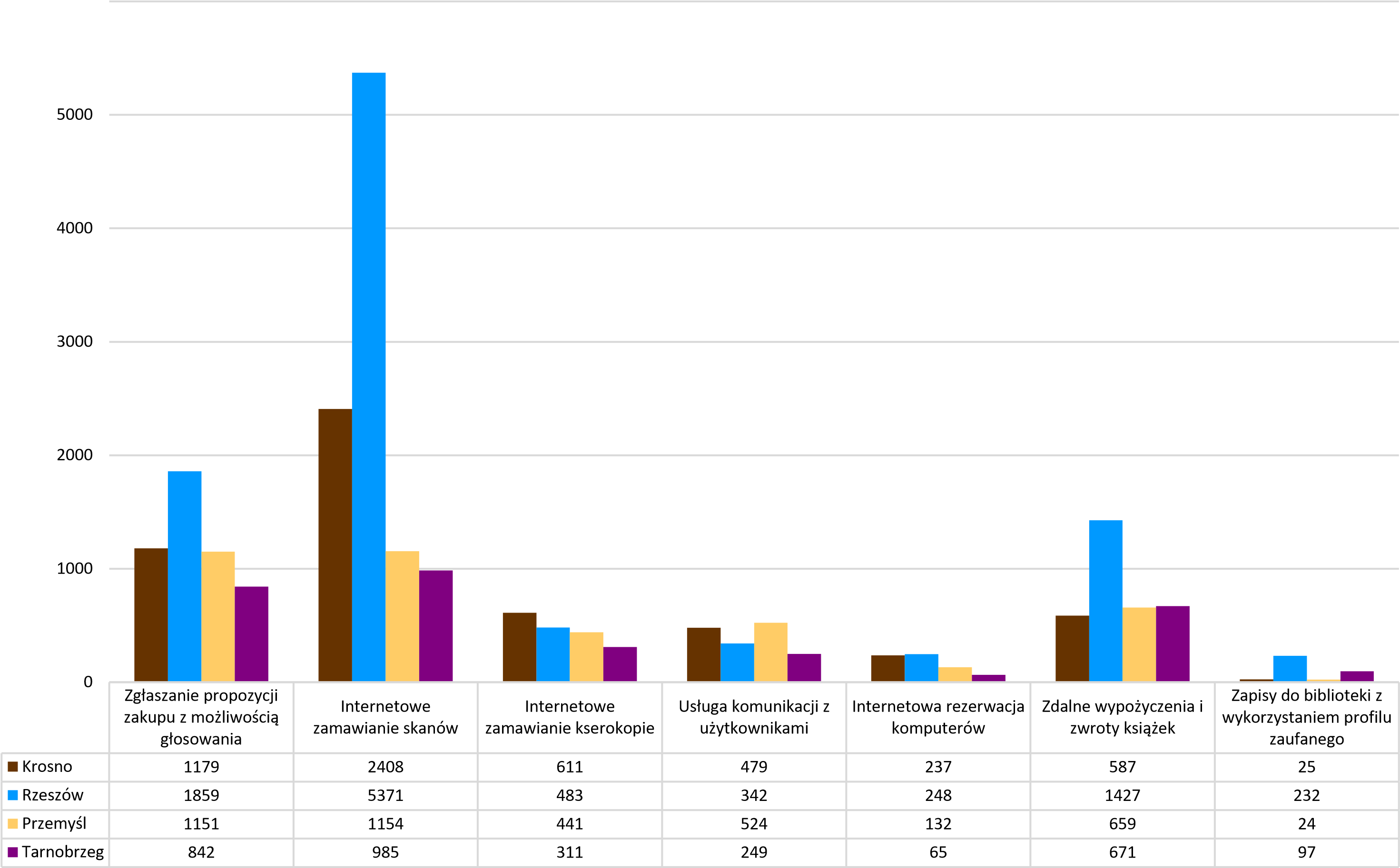 Realizacja cyklu projektów 
„Lekcja: Enter - Podkarpacie Uczy Cyfrowo” – 658 146 zł „Lekcja: Enter – Podkarpacie Uczy Cyfrowo”Projekt grantowy realizowany na terenie województwa podkarpackiego w okresie grudzień 2019 – czerwiec 2021 w ramach ogólnopolskiego projektu Lekcja:Enter (Program Operacyjny Polska Cyfrowa) W ramach projektu realizowane są szkolenia z zakresu wykorzystania technologii informacyjno-komunikacyjnych, e-zasobów, w tym platformy e-podręczniki, mające na celu podniesienie kompetencji cyfrowych dyrektorów szkół i nauczycieli z województwa podkarpackiego poprzez udział w bezpłatnym 40-godzinnym szkoleniu tematycznym. Uczestnik projektu oprócz szkolenia, otrzymuje również wsparcie merytoryczne trenera lokalnego m.in. poprzez mentoring i dostęp do platformy e-learningowej z wykorzystaniem narzędzi TIK. Podczas szkoleń uczestnicy poznają również aplikacje i platformy za pomocą których mogą prowadzić lekcje z uczniami w formie zdalnej, jednym z działań w projekcie jest przygotowanie przez uczestników (przy wsparciu trenerów) dwóch scenariuszy lekcji z zastosowaniem TIK.Proces szkoleniowy jest oparty o doświadczenia nauczycieli, korzystanie z nowych metod umożliwiających aktywne zdobywanie wiedzy i prace w zespole (m.in. WEBQuest, odwrócone kształcenie, kształcenie wyprzedzające, projekty edukacyjne). Szkolenia zaplanowane w projekcie w formie stacjonarnej w okresie pandemii realizowane są w całości w formule on-line. Projekt skierowany jest do dyrektorów szkół i nauczycieli realizujących kształcenie ogólne, w ramach projektu zaplanowano objęcie wsparciem 707 nauczycieli. Z uwagi na brak mościwości przeprowadzenia szkoleń w formie stacjonarnej w projekcie powstały oszczędności, które przeznaczone zostały na zwiększenie liczby uczestników. W okresie luty 2020 – marzec 2021 szkolenia rozpoczęło 870 nauczycieli, z których 619 już zakończyło pełną ścieżkę szkoleń. Kwota przeznaczona na projekt – 357 722,00 złLekcja: Enter - Podkarpacie Uczy Cyfrowo (II)Projekt grantowy realizowany na terenie województwa podkarpackiego w okresie wrzesień 2020 – luty 2022 w ramach ogólnopolskiego projektu Lekcja: Enter (Program Operacyjny Polska Cyfrowa). Szkolenia z zakresu wykorzystania technologii informacyjno-komunikacyjnych, wykorzystania e-zasobów, w tym platformy e-podręczniki, mające na celu podniesienie kompetencji cyfrowych dyrektorów szkół i nauczycieli z województwa podkarpackiego poprzez udział w bezpłatnym 40-godzinnym szkoleniu tematycznym. Uczestnik projektu oprócz szkolenia, otrzymuje również wsparcie merytoryczne trenera lokalnego m.in. poprzez mentoring i dostęp do platformy e-learningowej z wykorzystaniem narzędzi TIK. Podczas szkoleń uczestnicy poznają również aplikacje i platformy za pomocą których mogą prowadzić lekcje z uczniami w formie zdalnej, jednym z działań w projekcie jest przygotowanie przez uczestników (przy wsparciu trenerów) scenariuszy lekcji z zastosowaniem TIK. Proces szkoleniowy jest oparty o doświadczenia nauczycieli, korzystanie z nowych metod umożliwiających aktywne zdobywanie wiedzy i prace w zespole (m.in. WEBQuest, odwrócone kształcenie, kształcenie wyprzedzające, projekty edukacyjne). Szkolenia zaplanowane w projekcie w formie stacjonarnej w okresie pandemii realizowane są w formule on-line. Projekt skierowany jest do dyrektorów szkół i nauczycieli, w ramach projektu 570 nauczycieli zostanie objętych wsparciem (w okresie wrzesień 2020 – marca 2021 szkolenia rozpoczęło 452 nauczycieli, z których 184 już zakończyło pełną ścieżkę szkoleń).Kwota przeznaczona na projekt – 300 424,00 zł.Realizacja projektu „Rozwijanie kompetencji kadry dydaktycznej w zakresie doradztwa edukacyjno-zawodowego (makroregion IV)” – 273 240,00 złProjekt zakłada przeszkolenie osób wykonujących zadania z zakresu doradztwa edukacyjno-zawodowego, w zakresie poprawy kompetencji kadry dydaktycznej, poprzez udział w 20 godzinach szkolenia stacjonarnego. Zakres szkolenia obejmuje m.in. diagnozę zmian zachodzących w obszarze kształcenia zawodowego, ich monitoring oraz stosowanie nowych rozwiązań organizacyjno-prawnych w ww. zakresie. W okresie pandemii szkolenia prowadzone są w formie on-line. Szkolenie on-line poza zapoznaniem z zagadnieniami związanymi z doradztwem, umożliwia również przeszkolenie z zakresu obsługi platformy do pracy zdalnej oraz sposobu prowadzenia zajęć grupowych. Swoim zasięgiem obejmuje 4 województwa: podkarpackie, lubelskie, świętokrzyskie i małopolskie. Podkarpacki Zespół Placówek Wojewódzkich w Rzeszowie jest partnerem w projekcie i realizuje szkolenie nauczycieli z terenu województwa podkarpackiego. Projekt realizowany przez Syntea SA (Lider) na obszarze 4 województw: podkarpackiego, lubelskiego, świętokrzyskiego i małopolskiego. Podkarpacki Zespół Placówek Wojewódzkich w Rzeszowie jest Partnerem w projekcie i realizuje szkolenie nauczycieli z terenu województwa podkarpackiego w okresie styczeń 2019 – grudzień 2021 w ramach Programu Operacyjny Wiedza Edukacja Rozwój. W związku z panującą pandemią szkolenia zaplanowane w formie stacjonarnej realizowane są w formie online.Projekt skierowany jest do dyrektorów szkół i nauczycieli szkół podstawowych, liceów, techników i branżowych szkół I stopnia. Wsparciem zostanie objętych 982 nauczycieli. Od początku realizacji projektu PZPW/PCEN w Rzeszowie przeszkolił 884 uczestników w 60 grupach. W okresie od stycznia do grudnia 2020 w szkoleniach uczestniczyło 432  nauczycieli w 31 grupach. W okresie od stycznia do marca 2021 w szkoleniach uczestniczyło kolejne 171 nauczycieli w 10 grupach.Wartość projektu dla Podkarpackiego Zespołu Placówek Wojewódzkich w Rzeszowie – 273 240,00 zł (w tym 233 958,00 zł na lata 2020-2021).Realizacja projektu „Zdrowy styl życia - myślimy globalnie działamy lokalnie” – 99 088,00 złProjekt realizowany ze środków Mechanizmu Finansowego Europejskiego Obszaru Gospodarczego na lata 2014-2021.Grupę docelową projektu stanowią dyrektorzy i nauczyciele szkół podstawowych i ponadpodstawowych realizujących program „Szkoła Promująca Zdrowie” na terenie Województwa Podkarpackiego. W ramach planowanych działań w projekcie uczestnicy zyskali możliwość bezpłatnego udziału w 5-dniowych warsztatach odbywających się w formie hybrydowej. Uczestnicy biorący udział w szkoleniu zostali przygotowani do realizacji systemowych działań w zakresie zarządzania nowoczesną edukacją zdrowotną i promocją zdrowia w szkole. Cele projektu ukierunkowane były na:wspieranie uczestników szkolenia w realizacji edukacji zdrowotnej, promocji i profilaktyki zdrowia dzieci i młodzieży w szkołach województwa podkarpackiego,  przygotowanie uczestników szkolenia do realizacji systemowych działań z promocji zdrowia w szkołach w obszarze zdrowego odżywiania i aktywności fizycznej, aktywizację i integrację środowiska pedagogicznego w zakresie działań z promocji zdrowia w placówkach oświatowych, na bazie przykładów dobrej praktyki (rozwiązań) realizowanych w szkołach w Norwegii. Szkolenie realizowane było w ramach 5 dniowych warsztatów, w dwóch grupach szkoleniowych. Moduły szkolenia:Edukacja zdrowotna, promocja zdrowia, a profilaktyka zdrowotna.Zagrożenia zdrowia w kontekście chorób cywilizacyjnych: nadwaga, otyłość, bulimia, anoreksja, depresja, choroby układu krążenia.Zdrowe odżywianie podstawą zdrowia – zbilansowana dieta, a dieta wysoko przetworzona (konsekwencje zdrowotne, np. odchudzanie).Aktywność fizyczna – walory aktywności fizycznej dla zdrowia człowieka. Przykłady dobrych praktyk – Norwegia – Polska (na przykładzie szkół promujących zdrowie).Wartość projektu dla Podkarpackiego Zespołu Placówek Wojewódzkich w Rzeszowie – 
99 088,00 zł. Termin realizacji projektu: 01.09.2020-28.02.2021 r. (po przesunięciu z powodu trwającej pandemii). Został opracowany szczegółowy program szkolenia, przygotowane zostały umowy dla trenerów, na stronie internetowej PZPW/PCEN w Rzeszowie i Kuratorium Oświaty jest informacja o rekrutacji 30 uczestników szkolenia.  W ramach projektu zostały zakupione materiały szkoleniowe dla uczestników. Zostały pozyskane opracowane przez trenerów materiały dydaktyczne dla uczestników (m.in. prezentacje multimedialne dotyczące założeń edukacji zdrowotnej w norweskim systemie szkolnictwa). Szkolenia zaplanowane w formie online w dniach 21, 22, 25, 27, 29 stycznia 
2021 r. lub hybrydowo w zależności od sytuacji pandemicznej w kraju.Realizacja projektu „English4You” – 422 710,00 złProjekt realizowany w ramach Regionalnego Programu Operacyjnego Województwa Podkarpackiego na lata 2014-2021. Grupę docelową projektu stanową nauczyciele i  pracownicy JST związani z systemem edukacji pracujący na terenie Województwa Podkarpackiego. W ramach działań w projekcie uczestnicy zyskają możliwość bezpłatnego udziału w kursach z języka angielskiego o różnych poziomach zaawansowania, w zależności od wcześniejszej deklaracji znajomości języka. W ramach kursu uczestnik weźmie udział w bezpłatnym egzaminie certyfikacyjnym, a co za tym idzie uzyska możliwość zdobycia certyfikatu międzynarodowego (zgodny z Europejskim Systemem Opisu Kształcenia Językowego). Wymiar godzinowy kursu (poziom A1 - 120 godzin dydaktycznych; poziom A2 - 120 godzin dydaktycznych). Udział w projekcie jest bezpłatny. Każdy uczestnik otrzymał bezpłatne podręczniki i ćwiczenia. Od początku realizacji projektu uruchomiono 21 kursów (15 szkoleń poziom docelowy A1 oraz 6 szkoleń poziom docelowych A2).Do grudnia 2020 r. zostały osiągnięte wskaźniki produktu.Liczba osób w wieku 25 lat i więcej objętych wsparciem w programie – 216 uczestników – 108 %.Liczba osób w wieku 50 lat i więcej objętych wsparciem w programie – 100 uczestników – 125 %Egzaminy zewnętrzne przewidziano w roku 2021 r. Obecnie w związku z panującą pandemią kurs realizowany jest online lub hybrydowo. Wartość projektu dla Podkarpackiego Zespołu Placówek Wojewódzkich w Rzeszowie – 422 710,00 zł.  Realizacja projektu „Zdalny Nauczyciel = Zdalna Szkoła”– 154 375,00 złProjekt grantowy realizowany na terenie województwa podkarpackiego w okresie marzec 2021 – listopad 2021 w ramach przedsięwzięcia grantowego w ramach projektu pn.” Wsparcie placówek doskonalenia nauczycieli i bibliotek pedagogicznych w realizację zadań związanych z przygotowaniem i wsparciem  nauczycieli w prowadzeniu kształcenia na odległość” (Program Operacyjny Wiedza Edukacja Rozwój).  Grupę docelowa stanowią nauczyciele ze szkół i przedszkoli z województwa podkarpackiego – 151 osób oraz 12 nauczycieli konsultantów PZPW/PCEN. Głównym celem projektu jest podniesienie jakości doskonalenia i wsparcia udzielonego nauczycielom prowadzącym zdalną edukację przedszkolach i szkołach przez kadrę placówek doskonalenia nauczycieli i bibliotek pedagogicznych. Szkolenia dla nauczycieli obejmą min. 5 modułów tematycznych z dostępnych 12 modułów tematycznych (zgodnie z dokumentacją konkursową). Szkolenia będą realizowane w formie hybrydowej z wykorzystanie Zintegrowanej Platformy Edukacyjnej, materiałów dydaktycznych przygotowanych przez Ośrodek Rozwoju Edukacji oraz własnych zasobów Grantobiorcy.Wartość projektu dla Podkarpackiego Zespołu Placówek Wojewódzkich w Rzeszowie – 154 375, 00 zł.Departament Edukacji, Nauki i Sportu zrealizował zadanie polegające na dofinansowaniu zakupu sprzętu lub oprogramowania, przydatnych w prowadzeniu zajęć realizowanych z wykorzystaniem metod i technik kształcenia na odległość lub innego sposobu realizacji tych zajęć przez nauczycieli zatrudnionych w jednostkach oświatowych prowadzonych przez Samorząd Województwa Podkarpackiego.Na ten cel otrzymano z budżetu Państwa kwotę w wysokości 217 000,00 zł. Z dofinansowania skorzystało 301 nauczycieli, którym łącznie przyznano 148 615,51 zł. Pozostała kwota - 68 384,49 zł przeznaczona została na zakup sprzętu komputerowego i oprogramowania dla prowadzonych jednostek oświatowych.Zadania związane z upowszechnianiem kultury fizycznej i sportu 
w województwie podkarpackim – 2,9 mlnOd początku wprowadzenia stanu zagrożenia epidemicznego, a następnie stanu epidemii, największym problemem w obszarze sportu była utrudniona możliwość realizacji imprez sportowych i prowadzenia szkolenia sportowego. Zadania w obszarze sportu przewidziane na 2020 rok były realizowane, chociaż w ograniczonym zakresie. Elastyczna reakcja i akceptacja wniosków podmiotów zewnętrznych dotyczących zmian w zakresie realizowanych zadań (zmiana terminów i miejsc realizacji zadań, harmonogramów realizacji) pozwoliła na wykonanie zawartych umów i ich prawidłowe rozliczenie. Zadanie mające na celu podniesienie poziomu sportowego zawodników województwa podkarpackiego dotyczące organizacji szkolenia sportowego oraz udziału we współzawodnictwie sportowym. Ostatecznymi odbiorcami są głównie zawodnicy kadr wojewódzkich w dyscyplinach objętych Systemem Sportu Młodzieżowego. W 2020 r. 
w budżecie Województwa na realizację tego zadania zaplanowano kwotę w wysokości 
2 661 227,00 zł (plan po zmianach), a w 2021 r. 2 624 371,00 złSamorząd Województwa Podkarpackiego wspierał w rozszerzonym zakresie te działania, których realizacja była możliwa w stanie epidemii, w tym zwłaszcza udzielał dotacji na zakup sprzętu sportowego w celu stworzenia lepszych warunków do uprawiania sportu. W 2020 r. na zakup sprzętu sportowego udzielono dotacji w wysokości ponad 800 tys. zł dla 16 okręgowych związków sportowych i stowarzyszeń kultury fizycznej. W związku z tym, że wynikające ze stanu epidemii ograniczenia w obszarze współzawodnictwa sportowego nie wykluczają całkowicie realizacji działań możliwych do dofinansowania z budżetu Województwa (bądź ograniczenia te wprowadzane są na krótko), Zarząd Województwa udziela dotacji na realizację działań w ramach przedmiotowego zadania. Według stanu na 18 kwietnia 2021 r. Zarząd Województwa udzielił dotacji w łącznej wysokości 1 683 756,00 zł. W ramach udzielanych dotacji, każdy podmiot wnioskujący może ubiegać się również 
o zabezpieczenie kosztów administracyjnych związanych bezpośrednio z realizacją zadania (tzw. koszty pośrednie). Dzięki temu realizacja dotowanych zadań może przebiegać terminowo i sprawnie. Poziom kosztów pośrednich utrzymywany jest 
w stosunku do przyznanej, a nie wykorzystanej kwoty dotacji. Takie rozwiązanie w większym stopniu pozwala na zabezpieczenie Zleceniobiorcom środków finansowych na administracyjną obsługę realizowanych zadań. Jest to tym bardziej istotne, że Zleceniobiorcami są głównie stowarzyszenia kultury fizycznej niedziałające w celu osiągnięcia zysku, które w większości nie zatrudniają etatowych pracowników, dlatego zabezpieczenie środków finansowych na pokrycie kosztów administracyjnych ułatwia realizację dotowanych zadań.Zadanie mające na celu upowszechnianie kultury fizycznej i sportu poprzez organizację imprez sportowo-rekreacyjnych dla mieszkańców województwa (dzieci, młodzież, dorośli), w tym mieszkańców niepełnosprawnych – zadanie realizowane jest w formule otwartego konkursu ofert zgodnie z ustawą o działalności pożytku publicznego 
i o wolontariacie. Otwarty konkurs ofert w 2020 r. rozstrzygnięty został w lutym, tj. przed ogłoszeniem stanu zagrożenia epidemicznego. Zarząd udzielił dotacji na realizację 42 zadań na łączną kwotę w wysokości 167 766,00 zł.Po wprowadzeniu stanu zagrożenia epidemicznego zawarcie umów z dotowanymi podmiotami na realizację zadań w określonych w ofertach terminach nie było możliwe ze względu na wprowadzone ograniczenia i zakazy.Samorząd Województwa umożliwił oferentom wprowadzenie do ofert zmian, dzięki którym realizacja dotowanych zadań stała się możliwa, np. zmiana terminu realizacji zadania, dostosowanie liczby uczestników zadania do aktualnych ograniczeń. Dzięki takiej decyzji Zarządu realizacja części dotowanych zadań została odłożona w czasie i dzięki temu możliwa do realizacji. Ostatecznie zawartych zostało 17 umów w sprawie realizacji dotowanych zadań na łączną kwotę 67 110,00 zł. W przypadku pozostałych 25 dotowanych zadań złożone zostały rezygnacje lub upłynął termin realizacji zadań określony w ogłoszeniu 
o konkursie.Pomimo wprowadzanych zakazów i ograniczeń w obszarze sportu i szerzej rozumianej aktywności fizycznej, na początku 2021 r. Zarząd Województwa Podkarpackiego również podjął decyzję o ogłoszeniu otwartego konkursu ofert w zakresie upowszechniania kultury fizycznej w województwie podkarpackim poprzez organizację imprez sportowo-rekreacyjnych. Łączna wartość środków zaplanowanych w budżecie Województwa na ten cel wynosi 90.000,00 zł. Maksymalna kwota dotacji na jedno zadanie wynosi 8.000,00 zł. W odpowiedzi na ogłoszony konkurs do Urzędu Marszałkowskiego Województwa Podkarpackiego wpłynęło 58 ofert. Według stanu na 18 kwietnia 2021 r. konkurs nie został rozstrzygnięty.Pod koniec I kwartału 2021 r. Zarząd Województwa Podkarpackiego ogłosił kolejny otwarty konkurs ofert w zakresie upowszechniania kultury fizycznej w województwie podkarpackim. Konkurs dotyczy opracowania i realizacji Programu pt. „Akademia Małych Zdobywców”, który zakłada organizację dodatkowych zajęć aktywności fizycznej dla uczniów klas I-III szkół podstawowych. Nabór ofert w konkursie zakończy się 26 kwietnia 2021 r. Wartość środków zaplanowanych w budżecie Województwa na realizację przedmiotowego Programu w 2021 r. wynosi 150 000,00 zł.W II kwartale 2021 r. planowane jest również ogłoszenie otwartego konkursu ofert na realizację programu rozwoju badmintona w województwie podkarpackim. Program ten dotyczy organizacji zajęć sportowych dotyczących tej dyscypliny sportu dla uczniów szkół podstawowych i ponadpodstawowych z terenu województwa. Wartość środków zaplanowanych w budżecie Województwa na realizację Programu rozwoju badmintona 
w 2021 r. wynosi 100 000,00 zł. Podsumowując, w 2021 r. w budżecie Województwa Podkarpackiego na zadanie dotyczące upowszechniania kultury fizycznej poprzez organizację imprez sportowo-rekreacyjnych, opracowanie i realizację programów mających na celu zwiększenie aktywności ruchowej wśród najmłodszych mieszkańców regionu zaplanowano łącznie 340.000,- zł (plan po zmianach), tj. o niemal 100% więcej środków niż w roku 2020. OBSZAR TURYSTYKI 4,7 mln złDotacje celowe dla organizacji pozarządowych – konkurs na realizację zadań publicznych Województwa Podkarpackiego – 1,24 mln złSamorząd Województwa zaplanował na rok 2021 r. organizację otwartego konkursu ofert na realizację zadań publicznych w zakresie turystyki (ustawa o działalności pożytku publicznego i o wolontariacie). Przewidziano 2 edycje konkursu o łącznej wartości planowanych dotacji w kwocie 1 240 000 zł. Zadania realizowane będą w formie powierzenia lub wsparcia w obszarach wynikających ze Strategii rozwoju i komunikacji marketingowej turystyki województwa podkarpackiego na lata 2020-2025.Cele realizowanego zadania:wzmocnienie wizerunku Podkarpacia jako atrakcyjnego i bezpiecznego kierunku turystycznego oraz promocja oferty turystycznej regionu;rozwój, aktywizacja, podnoszenie jakości i promocja tematycznych szlaków o znaczeniu regionalnym i ponadregionalnym, ważnych dla wizerunku i rozwoju turystyki oraz doskonalenie specjalistycznych produktów turystycznych opartych na szlakach tematycznych i trasach turystycznych; wsparcie i aktywizacja środowiska podkarpackich przewodników turystycznych i  lokalnych środowisk;promocja oferty turystycznej regionu na rynku ogólnokrajowym oraz zwiększenie ruchu turystycznego na terenie województwa podkarpackiego;poprawa standardu infrastruktury turystycznej regionu oraz bezpieczeństwa na podkarpackich szlakach i trasach turystycznych oraz kształtowanie przestrzeni turystycznej zgodnie z zasadami zrównoważonego rozwoju;wykonanie badania ruchu turystycznego oraz opracowanie i publikacja raportu o stanie turystyki w województwie podkarpackim;wzrost dostępności rynkowej oferty turystycznej województwa poprzez utworzenie turystycznej platformy promocyjno-sprzedażowej – portalu internetowego z ofertą turystyczną regionu w dwóch wersjach językowych; podniesienie kompetencji kadr turystycznych poprzez poszerzenie wiedzy o produktach wizerunkowych regionu.Rozstrzygnięcie I edycji oraz ogłoszenie naboru do II edycji konkursu planowane jest w II kwartale 2021 roku.Ożywienie turystyczne, dzięki promocji walorów turystycznych regionu 
3,1 mln złKampania promująca walory turystyczne województwa podkarpackiego na antenie ogólnopolskich stacji telewizyjnych wraz z produkcją spotów reklamowych Zadanie będzie obejmowało produkcję spotów promujących walory turystyczno-gospodarczych województwa podkarpackiego oraz ich emisję na antenie ogólnopolskich stacji telewizyjnych. Cele zadania:odbudowa przyjazdów turystycznych na teren województwa podkarpackiego w związku z walką ze skutkami pandemii COVID-19, redystrybucja ruchu turystów z terenu Bieszczadów na regiony mniej uczęszczane 
w woj. podkarpackim i zrównoważony rozwój turystyczny regionu,budowana wizerunku regionów turystycznych: Beskidu Niskiego, Roztocza, Rzeszowa i okolic, Doliny Sanu i Wisły oraz Bieszczadów jako podkarpackich destynacji atrakcyjnych turystycznie.Kampania promująca turystykę rowerową Zadanie będzie obejmowało ogólnopolską promocję turystyki rowerowej województwa podkarpackiego, opracowanie wydawnictw, wydarzenia promocyjne, promocja w social mediach i w mediach tradycyjnych.Cele zadania:odbudowa przyjazdów turystycznych na teren województwa podkarpackiego w związku z walką ze skutkami pandemii COVID-19, promocja regionu jako atrakcyjnej destynacji dla amatorów turystyki rowerowej 
i aktywnego wypoczynku.Ogólnopolska i międzynarodowa kampania w prasie turystycznej lub lifestylowejZadanie będzie obejmowało promocję walorów turystycznych województwa podkarpackiego 
poprzez organizację wizyt krajowych i zagranicznych dziennikarzy zajmujących się tematyką turystyczną wraz z publikacją artykułów w prasie, internecie i mediach społecznościowych. Cele zadania:odbudowa przyjazdów turystycznych na teren województwa podkarpackiego w związku z walką ze skutkami pandemii COVID-19,budowana wizerunku Podkarpacia jako destynacji atrakcyjnej turystycznie.Ogólnopolska kampania promująca walory turystyczno – gospodarcze województwa podkarpackiego – 2 mln złJednym z kluczowych warunków rozwoju gospodarki turystycznej województwa jest skuteczna promocja atrakcji i oferty turystycznej na wybranych rynkach w kraju i za granicą oraz dotarcie do jak najszerszej grupy odbiorców, tj. turystów, osób zainteresowanych turystyką weekendową oraz inwestorów.Na rok 2021 zaplanowano kontynuację rozpoczętej w październiku 2020 r. ogólnopolskiej kampanii promocyjnej, której celem jest zbudowanie we wskazanej grupie docelowej świadomości i przekonania, że województwo podkarpackie jest atrakcyjnym miejscem do inwestycji, gdzie gospodarka działa w harmonii ze środowiskiem naturalnym i społeczeństwem, budząc wśród potencjalnych inwestorów poczucie harmonii, zdrowia i bezpieczeństwa. Celem kampanii jest również dotarcie z informacją o atrakcyjności turystycznej regionu do szerszego grona odbiorców. Kampania ma pokazać region, który stawiając na czyste, ekologiczne i innowacyjne technologie staje się najlepszym miejscem do życia, pracy 
i odpoczynku. Ważnym aspektem jest również zachęcenie grupy docelowej do skorzystania 
z oferty regionu z uwzględnieniem oferty turystycznej, inwestycyjnej, gospodarczej, edukacyjnej i kulturalnej. Kampania zakończy się w czerwcu 2021 r.Opracowanie wydawnictw promujących walory gospodarczo-turystyczne województwa podkarpackiego – 215 tys. złZadanie obejmuje opracowanie wydawnictw promujących walory gospodarczo-turystycznych 5 krain turystycznych województwa podkarpackiego, wraz z prezentacją całorocznej oferty turystycznej województwa podkarpackiego. Celem zadania jest budowana wizerunku regionów turystycznych: Beskidu Niskiego, Roztocza, Rzeszowa i okolic, Doliny Sanu i Wisły oraz Bieszczadów jako podkarpackich destynacji atrakcyjnych turystycznie, a w konsekwencji odbudowa ruchu turystycznego w regionie.Działania strategiczne dla rozwoju turystyki województwa podkarpackiego – ok. 400 tys. złOpracowanie Regionalnej Polityki Rowerowej oraz Programu rozwoju produktów turystyki rowerowej województwa podkarpackiego.Zadanie obejmuje stworzenie regionalnego dokumentu w zakresie kreowania ruchu rowerowego na terenie województwa, którego wstępnym etapem było przeprowadzenie w 2020 roku „Audytu potencjału produktów turystyki rowerowej województwa podkarpackiego”. Dokumenty stanowić mają narzędzie, które wspierać będzie wdrażanie działań związanych z budową infrastruktury rowerowej oraz kompleksowo ujmować kwestie dotyczące ruchu rowerowego (przestrzenne, planistyczne, techniczne, organizacyjne, edukacyjne i promocyjne). Cele zadania:nadanie turystyce rowerowej województwa podkarpackiego nowej dynamiki rozwoju w oparciu o wyjątkowe i dobrze funkcjonujące produkty turystyczne.rozwój systemu transportu rowerowego, poprawę bezpieczeństwa i redukcję zagrożeń motoryzacyjnych (hałasu, emisji spalin, kolizyjności przejazdów itp.).uporządkowanie i koordynacja działań promocyjnychOpracowanie Audytu szlaków turystycznych województwa podkarpackiegoRealizacja zadania pn. Audyt szlaków turystycznych województwa podkarpackiego” wynika z zapisów Strategii rozwoju i komunikacji marketingowej turystyki województwa podkarpackiego na lata 2020-2025. Głównym celem zadania jest opracowanie inwentaryzacji i analizy stanu sieci istniejących szlaków turystycznych pieszych, konnych oraz narciarskich oraz wskazanie miejsc i obiektów atrakcyjnych turystycznie (POI). Dokument audytu oraz wytworzone na jego potrzeby materiały będą w przyszłości podstawą do opracowania dokumentów strategicznych i programowych w zakresie rozwoju turystyki w województwie podkarpackim oraz aplikacji mobilnej udostępniającej ofertę turystyczną regionu.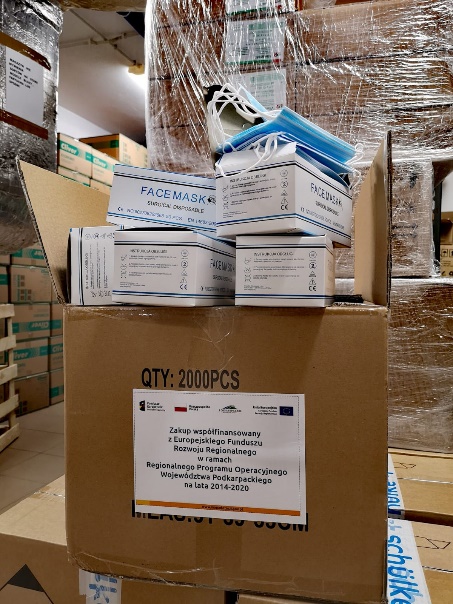 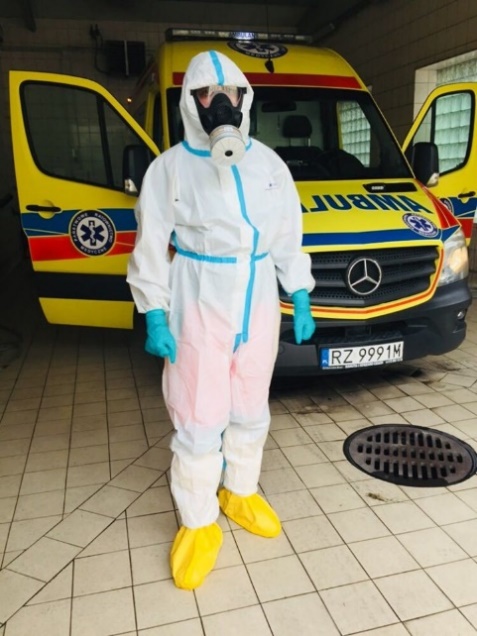 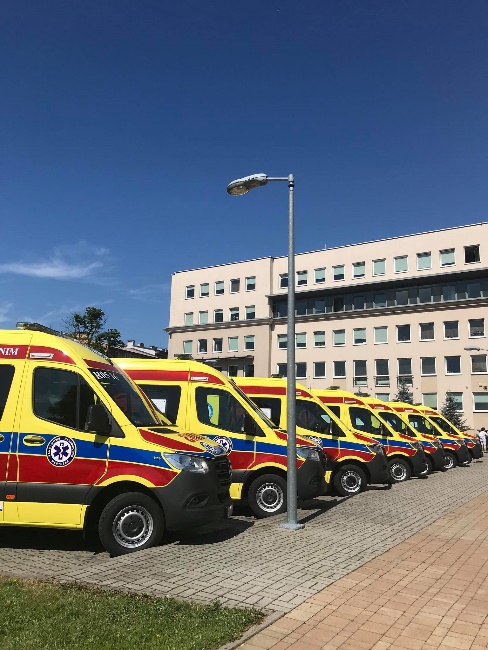 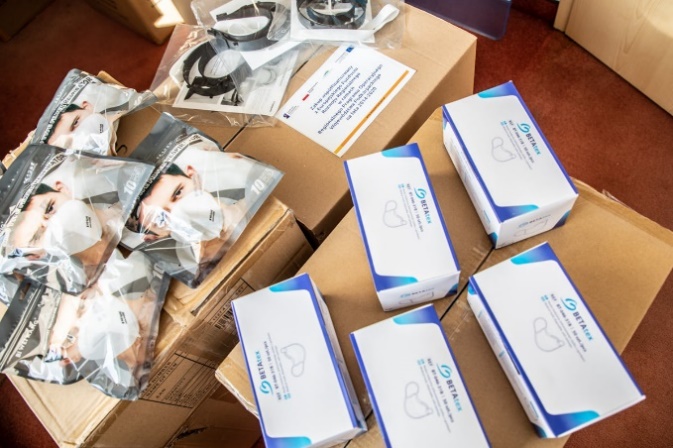 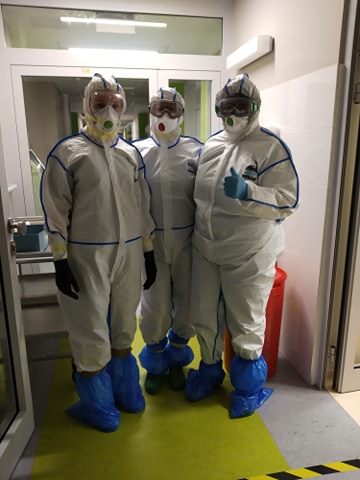 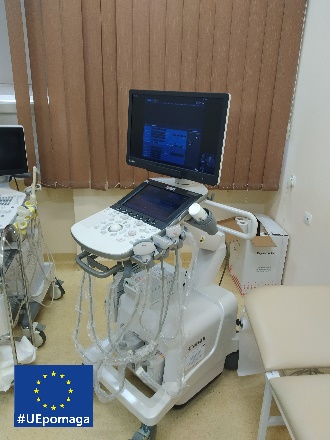 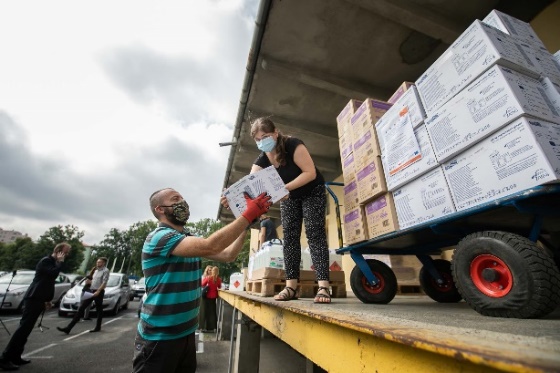 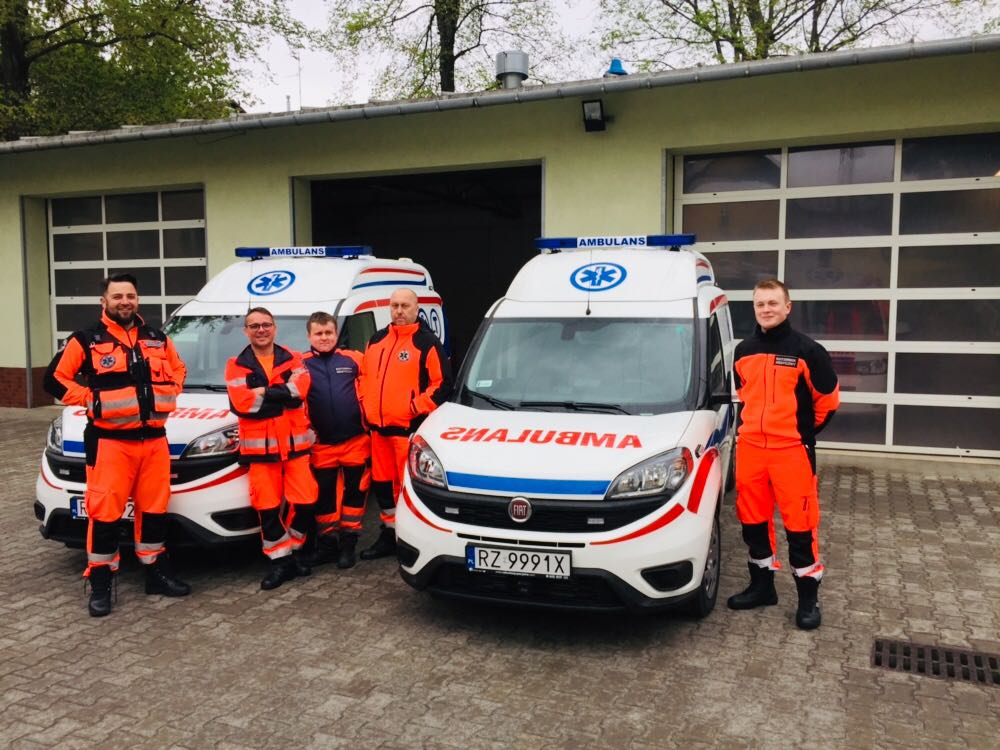 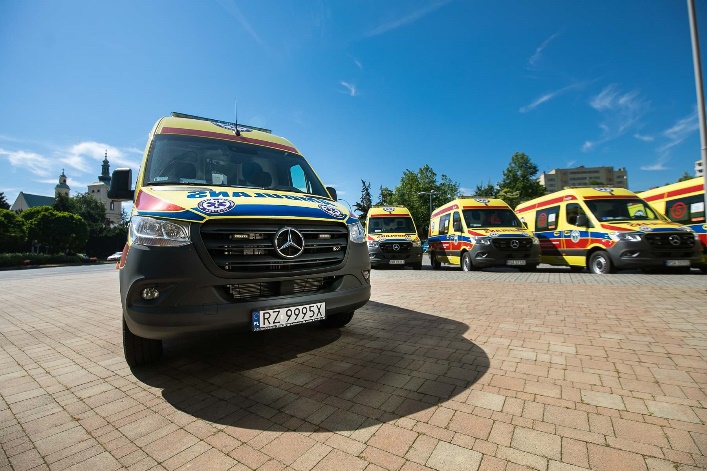 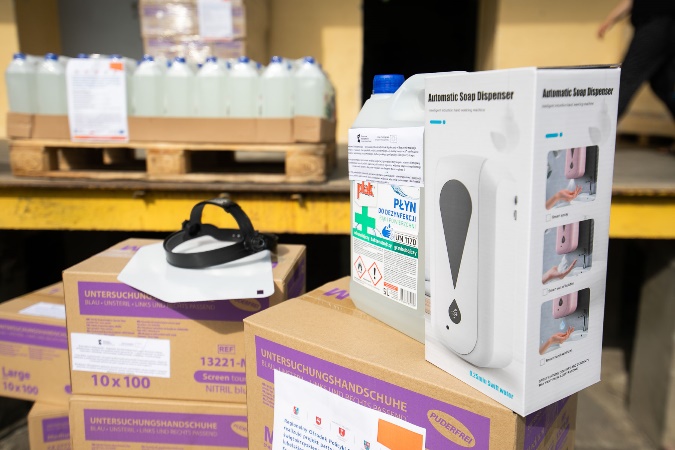 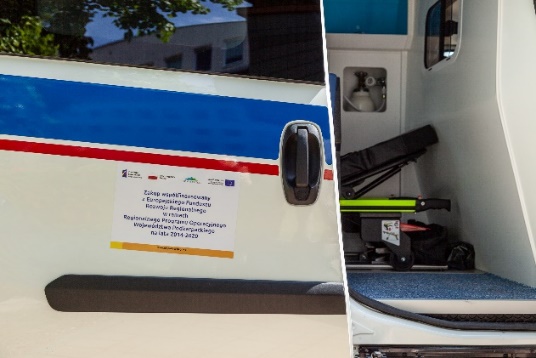 Lp.Symbol przeważającego kodu PKD (wg REGON) dodany Rozporządzeniem z 16.04. 2021 r. (wg REGON)Nazwa działalności1.47.41.ZSprzedaż detaliczna komputerów, urządzeń peryferyjnych i oprogramowania prowadzona w wyspecjalizowanych sklepach2.47.42.Z Sprzedaż detaliczna sprzętu telekomunikacyjnego prowadzona w wyspecjalizowanych sklepach3.47.43.Z Sprzedaż detaliczna sprzętu audiowizualnego prowadzona w wyspecjalizowanych sklepach4.47.51.Z Sprzedaż detaliczna wyrobów tekstylnych prowadzona w wyspecjalizowanych sklepach5.47.52.Z Sprzedaż detaliczna drobnych wyrobów metalowych, farb i szkła prowadzona w wyspecjalizowanych sklepach6.47.53.ZSprzedaż detaliczna dywanów, chodników i innych pokryć podłogowych oraz pokryć ściennych prowadzona w wyspecjalizowanych sklepach7.47.54.Z Sprzedaż detaliczna elektrycznego sprzętu gospodarstwa domowego prowadzona w wyspecjalizowanych sklepach8.47.59.ZSprzedaż detaliczna mebli, sprzętu oświetleniowego i pozostałych artykułów użytku domowego prowadzona w wyspecjalizowanych sklepach9.47.64.ZSprzedaż detaliczna sprzętu sportowego prowadzona w wyspecjalizowanych sklepach10.47.65.Z Sprzedaż detaliczna gier i zabawek prowadzona w wyspecjalizowanych sklepach11.47.75.Z Sprzedaż detaliczna kosmetyków i artykułów toaletowych prowadzona w wyspecjalizowanych sklepach12.47.77.ZSprzedaż detaliczna zegarków, zegarów i biżuterii prowadzona w wyspecjalizowanych13.77.29.Z Wypożyczanie i dzierżawa pozostałych artykułów użytku osobistego i domowego14.77.39.ZWynajem i dzierżawa pozostałych maszyn, urządzeń oraz dóbr materialnych, gdzie indziej niesklasyfikowane15.96.02.ZFryzjerstwo i pozostałe usługi kosmetyczne16.96.09.Z Pozostała działalność usługowa, gdzie indziej niesklasyfikowanaLp.Dotychczasowy symbol przeważającego kodu PKD, który uprawnia do złożenia ponownie wniosku (wg REGON)Nazwa działalności1.47.71.ZSprzedaż detaliczna odzieży prowadzona w wyspecjalizowanych sklepach2.47.72.ZSprzedaż detaliczna obuwia i wyrobów skórzanych prowadzona w wyspecjalizowanych sklepach3.49.39.ZPozostały transport lądowy pasażerski, gdzie indziej niesklasyfikowany4.55.10.ZHotele i podobne obiekty zakwaterowania5.55.20.ZObiekty noclegowe turystyczne i miejsca krótkotrwałego zakwaterowania6.55.30.ZPola kempingowe (włączając pola dla pojazdów kempingowych) i pola namiotowe7.56.10.ARestauracje i inne stałe placówki gastronomiczne8.56.10.BRuchome placówki gastronomiczne9.56.21.ZPrzygotowywanie i dostarczanie żywności dla odbiorców zewnętrznych (katering)10.56.29.ZPozostała usługowa działalność gastronomiczna11.56.30.ZPrzygotowywanie i podawanie napojów12.59.11.ZDziałalność związana z produkcją filmów, nagrań wideo i programów telewizyjnych13.59.12.ZDziałalność postprodukcyjna związana z filmami, nagraniami wideo i programami telewizyjnymi14.59.13.ZDziałalność związana z dystrybucją filmów, nagrań wideo i programów telewizyjnych15.59.14.ZDziałalność związana z projekcją filmów16.59.20.ZDziałalność w zakresie nagrań dźwiękowych i muzycznych17.74.20.ZDziałalność fotograficzna18.77.21.ZWypożyczanie i dzierżawa sprzętu rekreacyjnego i sportowego19.79.11.ADziałalność agentów turystycznych 20.79.12.ZDziałalność organizatorów turystyki21.79.90.ADziałalność pilotów wycieczek i przewodników turystycznych22.82.30.ZDziałalność związana z organizacją targów, wystaw i kongresów23.85.51.ZPozaszkolne formy edukacji sportowej oraz zajęć sportowych i rekreacyjnych24.85.52.ZPozaszkolne formy edukacji artystycznej25.85.53.ZPozaszkolne formy edukacji z zakresu nauki jazdy i pilotażu26.85.59.ANauka języków obcych27.85.59.BPozostałe pozaszkolne formy edukacji, gdzie indziej niesklasyfikowane28.86.10.ZDziałalność szpitali (w zakresie działalności leczniczej polegającej na udzielaniu świadczeń w ramach lecznictwa uzdrowiskowego, o którym mowa w art. 2 pkt 1 ustawy z dnia 28 lipca 2005 r. o lecznictwie uzdrowiskowym, uzdrowiskach i obszarach ochrony uzdrowiskowej oraz o gminach uzdrowiskowych (Dz. U. z 2020 r. poz. 1662 oraz z 2021 r. poz. 36 i 97), lub realizowanej w trybie stacjonarnym rehabilitacji leczniczej29.86.90.ADziałalność fizjoterapeutyczna30.86.90.DDziałalność paramedyczna31.90.01.ZDziałalność związana z wystawianiem przedstawień artystycznych32.90.02.ZDziałalność wspomagająca wystawianie przedstawień artystycznych33.90.04.ZDziałalność obiektów kulturalnych34.91.02.ZDziałalność muzeów35.93.11.ZDziałalność obiektów sportowych36.93.13.ZDziałalność obiektów służących poprawie kondycji fizycznej37.93.19.ZPozostała działalność związana ze sportem38.93.21.ZDziałalność wesołych miasteczek i parków rozrywki39.93.29.ADziałalność pokojów zagadek, domów strachu, miejsc do tańczenia i w zakresie innych form rozrywki lub rekreacji organizowanych40.93.29.BPozostała działalność rozrywkowa i rekreacyjna41.93.29.ZPozostała działalność rozrywkowa i rekreacyjna42.96.01.ZPranie i czyszczenie wyrobów włókienniczych i futrzarskich43.96.04.ZDziałalność usługowa związana z poprawą kondycji fizycznejLp.Nazwa Partnera ProjektuJednorazówkaSprzęt medycznyOgółem 1Zespół Opieki Zdrowotnej w Dębicy111 742 zł1 099 957 zł1 211 699 zł2Centrum Opieki Medycznej w Jarosławiu58 330 zł104 588 zł162 918 zł3Szpital Specjalistyczny w Jaśle197 901 zł1 249 150 zł1 447 051 zł4„Centrum Medyczne w Łańcucie” Sp. z o.o.144 071 zł3 609 587 zł3 753 658 zł5Szpital Specjalistyczny w Mielcu366 858 zł592 081 zł958 939 zł6Wojewódzki Szpital w Przemyślu235 683 zł3 123 930 zł3 359 613 zł7SPZOZ w Sanoku172 381 zł724 952 zł897 333 zł8Pogotowie Ratunkowe w Krośnie21 493 zł1 544 999 zł1 566 492 zł9Pogotowie w Mielcu56 488 zł1 886 772 zł1 943 260 zł10WSPR w Przemyślu38 355 zł1 791 890 zł1 830 244 zł11WSPR w Rzeszowie233 689 zł1 854 343 zł2 088 031 zł12Pogotowie Ratunkowe w Sanoku66 577 zł1 866 171 zł1 932 747 zł13KSW 2 w Rzeszowie880 855 zł1 718 379 zł2 599 234 zł14SPZOZ Nr 1 w Rzeszowie0 zł140 000 zł140 000 zł15WSSE w Rzeszowie0 zł1 062 861 zł1 062 861 zł16RCKiK w Rzeszowie0 zł161 000 zł161 000 zł17Wojewódzki Szpital w Krośnie0 zł360 000 zł360 000 zł18Szpital Specjalistyczny w Brzozowie 0 zł200 479 zł200 479 złOGÓŁEM PARTNERZY2 584 422 zł23 091 137 zł25 675 560 zł19Lider - Województwo Podkarpackie1 467 560 zł0 zł1 467 560 złOGÓŁEM WARTOŚĆ ZŁOŻONEGO WNIOSKU4 051 982 zł23 091 137 zł27 143 120 złRozszerzenie projektu 19.10.2020 r.:0 zł6 264 320 zł6 264 320 złWojewódzki Szpital w Przemyślu0 zł4 282 720 zł4 282 720 złKSW 2 w Rzeszowie0 zł1 121 600 zł1 121 600 złWojewódzki Szpital w Krośnie0 zł860 000 zł860 000 złRozszerzenie projektu 16.11.2020 r.:0 zł855 000 zł855 000 złWojewódzki Szpital w Przemyślu0 zł90 000 zł90 000 złKSW 2 w Rzeszowie0 zł342 000 zł342 000 złWojewódzki Szpital w Krośnie0 zł108 000 zł108 000 złRCKiK w Rzeszowie0 zł315 000 zł315 000 złRozszerzenie projektu 29.01.2021 r.:0 zł1 080 000 zł1 080 000 złWojewódzki Szpital w Krośnie0 zł1 080 000 zł1 080 000 złOGÓŁEM WARTOŚĆ PROJEKTU4 051 982 zł31 290 457 zł35 342 440 zł w tym Ogółem Partnerzy2 584 422 zł31 290 457 zł33 874 880 zł